Little Acorns Menu Week 2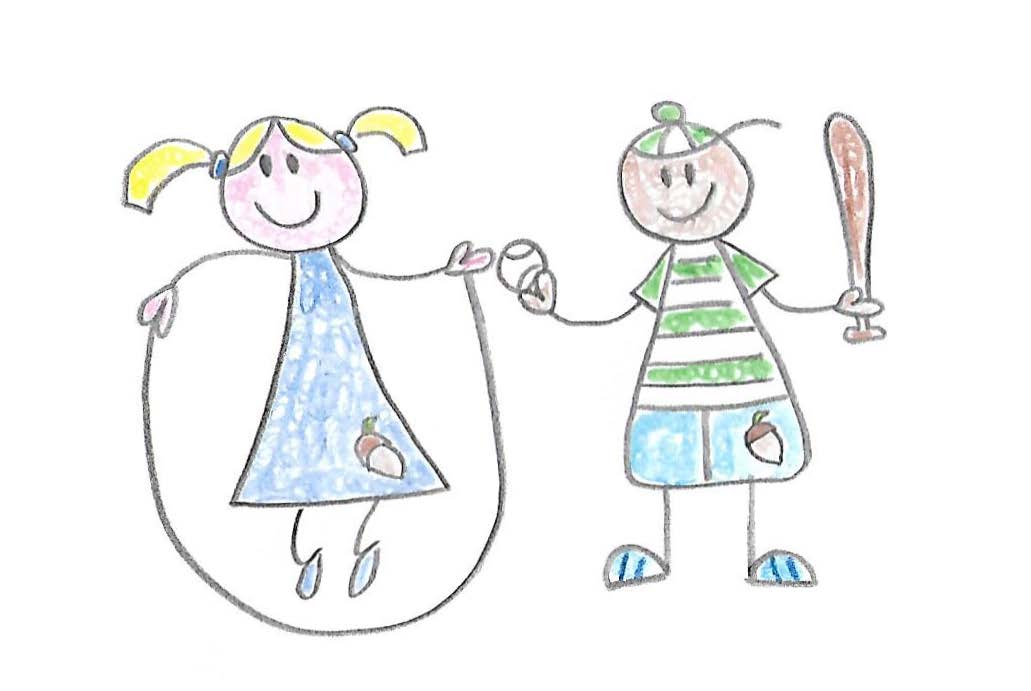 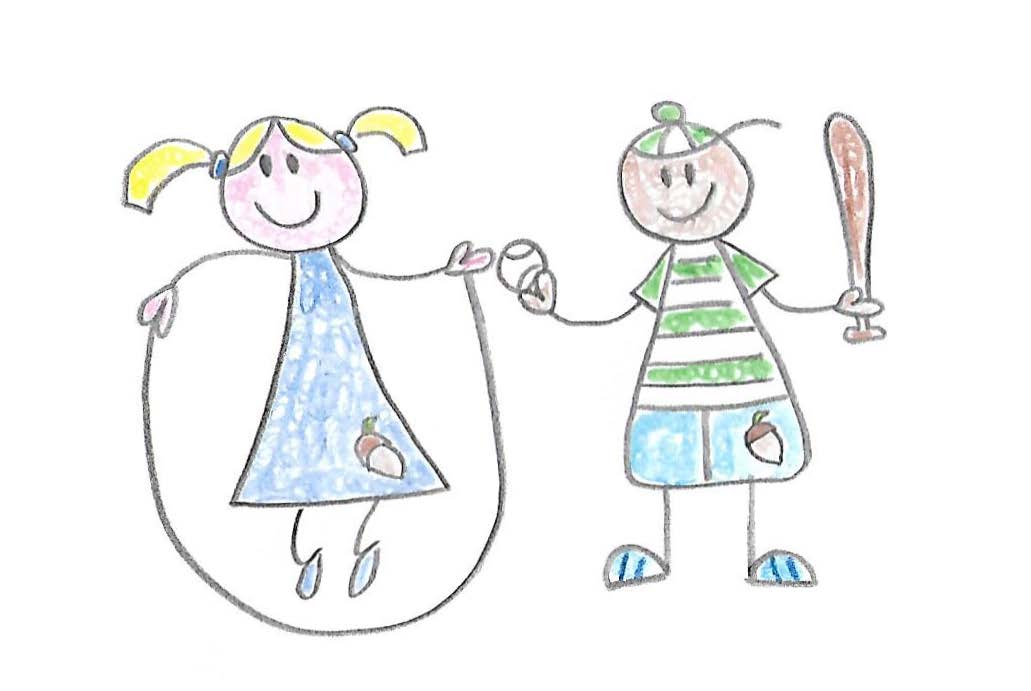 MondayTuesdayWednesdayThursdayFridayWholegrain cerealFruitWholegrain cerealFruitWholegrain cerealFruitWholegrain cerealFruitWholegrain cerealFruitOatcakeBreadsticks/ crackersWholemeal crackersBreadsticks/ crackersBreadsticks/ crackersSausage and bean casserole with mash and vegetables (2 portions of veg per bowl)Pea, lentil and potato curry (2 portions of veg per bowl) Chicken with greens, carrots and potatoesSalmon and wholegrain pasta in a cream cheese, tomato and vegetable sauce with garlic bread Shepherds pie (with peas and sweetcorn)Fruit breakFruit breakFruit breakFruit breakFruit breakAfternoon TeaTuna sandwich, cucumber, celery sticks and yoghurt dip Afternoon TeaChicken pitta with carrot sticks and yoghurt dip Afternoon TeaHomemade hummus, pasta twists, carrot sticks, chopped peppers and yoghurt dip Afternoon TeaLentil and root vegetable soup (with 2 portions of veg per bowl)Afternoon TeaHam sandwiches with chopped apple, carrot sticks and yoghurt dip 